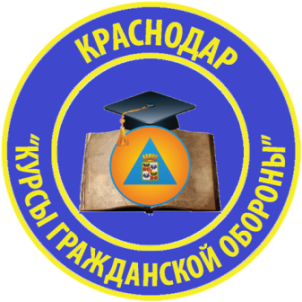 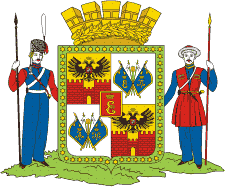 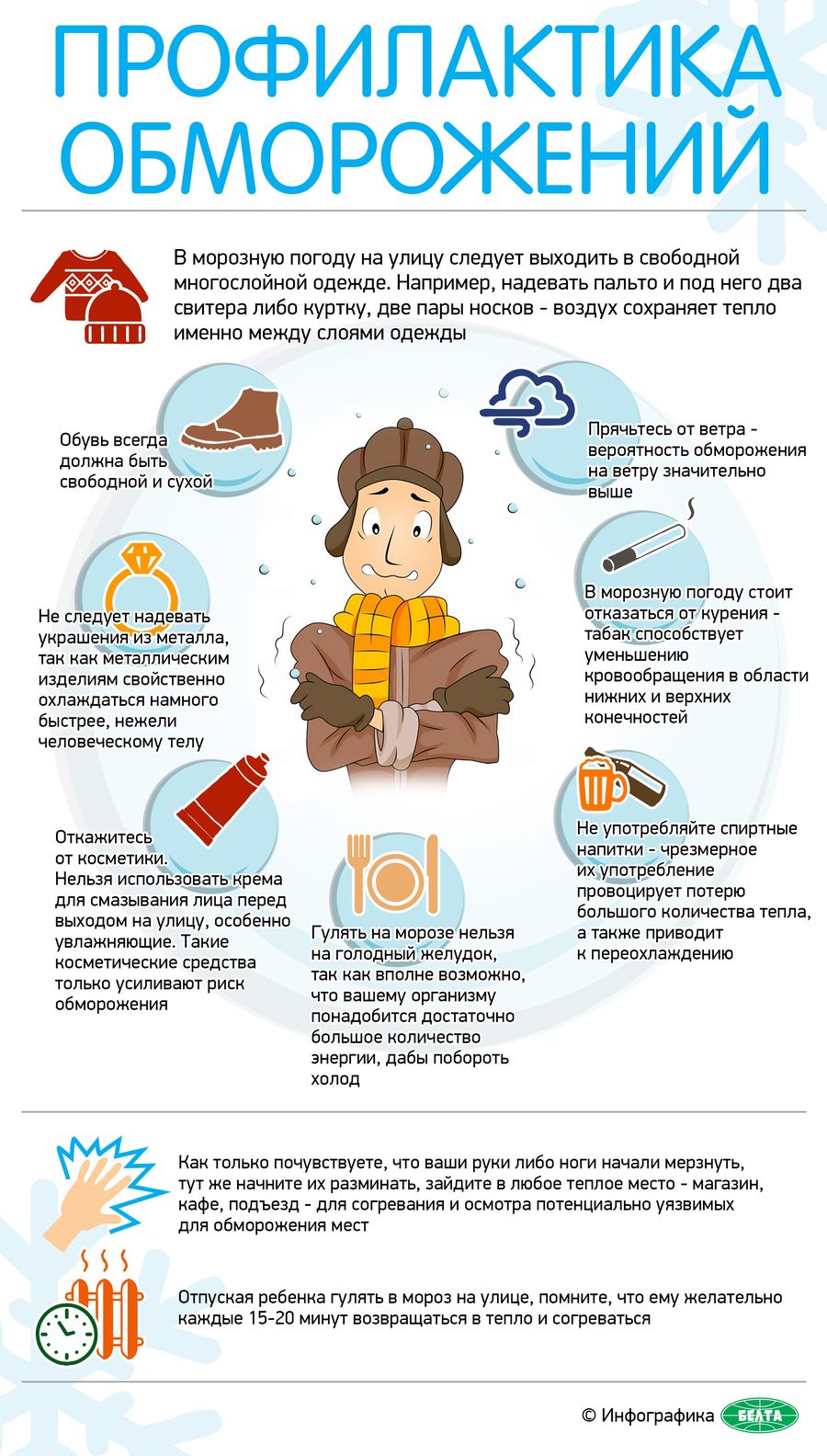 Будьте осторожны! Берегите себя и своих близких!Единый телефон экстренных оперативных служб – 112